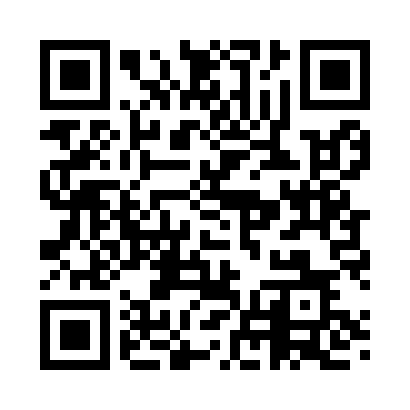 Prayer times for Sodo, EthiopiaWed 1 May 2024 - Fri 31 May 2024High Latitude Method: NonePrayer Calculation Method: Muslim World LeagueAsar Calculation Method: ShafiPrayer times provided by https://www.salahtimes.comDateDayFajrSunriseDhuhrAsrMaghribIsha1Wed5:036:1512:263:436:377:452Thu5:036:1512:263:436:377:453Fri5:026:1512:263:446:377:454Sat5:026:1412:263:446:377:465Sun5:016:1412:263:446:377:466Mon5:016:1412:263:456:377:467Tue5:016:1412:263:456:377:468Wed5:006:1312:253:456:387:469Thu5:006:1312:253:466:387:4710Fri5:006:1312:253:466:387:4711Sat4:596:1312:253:466:387:4712Sun4:596:1312:253:476:387:4713Mon4:596:1312:253:476:387:4814Tue4:596:1212:253:476:387:4815Wed4:586:1212:253:486:387:4816Thu4:586:1212:253:486:397:4817Fri4:586:1212:253:486:397:4918Sat4:586:1212:253:496:397:4919Sun4:586:1212:263:496:397:4920Mon4:576:1212:263:496:397:4921Tue4:576:1212:263:496:397:5022Wed4:576:1212:263:506:407:5023Thu4:576:1212:263:506:407:5024Fri4:576:1212:263:506:407:5125Sat4:576:1212:263:516:407:5126Sun4:576:1212:263:516:407:5127Mon4:576:1212:263:516:417:5228Tue4:566:1212:263:526:417:5229Wed4:566:1212:263:526:417:5230Thu4:566:1212:273:526:417:5231Fri4:566:1212:273:536:427:53